APÊNDICE 12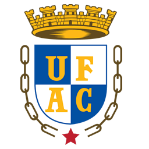 UNIVERSIDADE FEDERAL DO ACRE CENTRO DE FILOSOFIA E CIÊNCIAS HUMANAS  CURSO DE CIÊNCIAS SOCIAIS CARTA DE AUTORIZAÇÃO DO(A) ORIENTADOR(A) PARA DEPÓSITOVenho por meio desta, na qualidade de orientador(a) do(a) aluno(a) _____________________________________, autorizar a entrega da versão final do Trabalho de Conclusão de Curso, intitulado _________________________________________________. Declaro ter avaliado o conteúdo do TCC, considero-o adequado às normas estabelecidas pela Resolução do Colegiado de Ciências Sociais 01/2021 e apto a ser depositado. Rio Branco, ___ de __________ de 20__.______________________________________Nome e assinatura do(a) Prof.(a) Orientador(a)